Urząd Gminy JakubówUrząd Gminy Jakubówul. Mińska 15, 05 - 306 Jakubówtel. 25-757-91-90, fax 25 759-97-19www.jakubow.plmail: sekretariat@jakubow.plKarta usługNr     ORO.0143.10.2013ZAMELDOWANIE NA POBYT CZASOWYZAMELDOWANIE NA POBYT CZASOWYZAMELDOWANIE NA POBYT CZASOWYMiejsce załatwienia sprawy:Miejsce załatwienia sprawy:Miejsce załatwienia sprawy:Referat Organizacyjno - AdministracyjnyPokój nr 10, tel. 25 758 20 51, e-mail: a.gogol@jakubow.plGodziny urzędowania:                                       poniedziałek            800 – 1700                                       wtorek                      800 – 1600                                                         środa                         800- 1600                                       czwartek                  dzień wewnętrzny                                       piątek                       800-1500Referat Organizacyjno - AdministracyjnyPokój nr 10, tel. 25 758 20 51, e-mail: a.gogol@jakubow.plGodziny urzędowania:                                       poniedziałek            800 – 1700                                       wtorek                      800 – 1600                                                         środa                         800- 1600                                       czwartek                  dzień wewnętrzny                                       piątek                       800-1500Referat Organizacyjno - AdministracyjnyPokój nr 10, tel. 25 758 20 51, e-mail: a.gogol@jakubow.plGodziny urzędowania:                                       poniedziałek            800 – 1700                                       wtorek                      800 – 1600                                                         środa                         800- 1600                                       czwartek                  dzień wewnętrzny                                       piątek                       800-1500Osoba do kontaktu:Osoba do kontaktu:Osoba do kontaktu:Agnieszka Gogol – inspektor ds. wojskowych , ewidencji ludności, dowodów osobistych, obrony cywilnej i zarządzania kryzysowego.Agnieszka Gogol – inspektor ds. wojskowych , ewidencji ludności, dowodów osobistych, obrony cywilnej i zarządzania kryzysowego.Agnieszka Gogol – inspektor ds. wojskowych , ewidencji ludności, dowodów osobistych, obrony cywilnej i zarządzania kryzysowego.Sposób załatwienia sprawy:Sposób załatwienia sprawy:Sposób załatwienia sprawy:Zgłoszenia zameldowania dokonuje się we właściwym  organie gminy poprzez wypełnienie 
i złożenie formularza “Zgłoszenie pobytu czasowego”. Zgłoszenia zameldowania dokonuje się we właściwym  organie gminy poprzez wypełnienie 
i złożenie formularza “Zgłoszenie pobytu czasowego”. Zgłoszenia zameldowania dokonuje się we właściwym  organie gminy poprzez wypełnienie 
i złożenie formularza “Zgłoszenie pobytu czasowego”. Wymagane dokumenty:Wymagane dokumenty:Wymagane dokumenty:Obywatel Unii Europejskiej, obywatel państwa członkowskiego Europejskiego Porozumienia 
o Wolnym Handlu (EFTA), strony umowy o Europejskim Obszarze Gospodarczym lub obywatelem Konfederacji Szwajcarskiej oraz członkowie ich rodzin meldują się  gdy zamierzają być w Polsce powyżej 3 miesięcy, a gdy ich pobyt będzie krótszy niż 3 miesiące są zwolnieni 
z obowiązku meldunkowego. Przedstawia do wglądu: ważny dokument podróży lub inny dokument potwierdzający jego tożsamość i obywatelstwo a członek jego rodziny dokonujący zameldowania na pobyt stały ważny dokument podróży oraz ważną kartę stałego pobytu członka rodziny obywatela Unii Europejskiej albo ważną kartę pobytu członka rodziny obywatela Unii Europejskiej a gdy brak takiej możliwości- przedstawia inny dokument potwierdzający, że jest on członkiem rodziny obywatela Unii Europejskiej1. zameldowania na pobyt czasowy tradycyjnie w urzędzie;- przedstawia dowód osobisty lub paszport;- na formularzu zgłoszenia pobytu czasowego przedstawia potwierdzenie pobytu w lokalu, dokonane przez właściciela lub inny podmiot dysponujący tytułem prawnym do lokalu,– do wglądu – dokument potwierdzający tytuł prawny do lokalu tego właściciela lub podmiotu. 2. zameldowania na pobyt czasowy w formie dokumentu elektronicznego- dołącza do formularza dokument elektroniczny potwierdzający jego tytuł prawny do lokalu, 
a w razie niemożności jego uzyskania – odwzorowanie cyfrowe tego dokumentu,- obywatel nieposiadający tytułu prawnego do lokalu dołącza do formularza dokument elektroniczny zawierający oświadczenie właściciela lubinnego podmiotu dysponującego tytułem prawnym do lokalu potwierdzające pobyt w lokalu,- dokument potwierdzający tytuł prawny do lokalu tego właściciela lub podmiotu, a w razie niemożności ich uzyskania – odwzorowanie cyfrowe tych dokumentów.Organ gminy w razie wątpliwości może żądać okazania oryginałów dokumentów, jeżeli dołączono odwzorowanie cyfrowe tych dokumentów (skany).Cudzoziemcy niewymienieni wyżej dokonują zameldowania  tylko tradycyjnie w organie gminy,  jeżeli ich pobyt będzie przekraczał 30 dni w przeciwnym razie są zwolnieni z obowiązku meldunkowego. Zameldowanie najpóźniej w 4 dniu od przyjazdu. Przedstawia:- formularz zgłoszenie pobytu czasowego z potwierdzeniem pobytu w lokalu dokonanym przez właściciela lub inny podmiot dysponujący tytułem prawnym do lokalu (np. najemcę). Potwierdzenia pobytu dokonuje się w formie czytelnego podpisu z oznaczeniem daty jego złożenia.- do wglądu:dokument potwierdzający tytuł prawny do lokalu (umowa cywilno-prawna, wypis z księgi wieczystej, decyzja administracyjna lub orzeczenie sądu)-  ważny dokument podróży,- wizę. Jeśli twój wjazd do Polski nastąpił na podstawie umowy, która przewiduje zniesienie lub ograniczenie obowiązku posiadania wizy albo jesteś w Polsce na podstawie art. 108 ust. 1 pkt 2 lub art. 206 ust. 1 pkt 2 ustawy z dnia 12 grudnia 2013 r. o cudzoziemcach lub na podstawie umieszczonego w dokumencie podróży odcisku stempla, który potwierdza złożenie wniosku 
o udzielenie zezwolenia na pobyt jako rezydenta długoterminowego UE — przygotuj:ważny dokument podróżyoraz JEDEN z następujących dokumentów: tymczasowe zaświadczenie tożsamości cudzoziemca,karta pobytu,„Zgoda na pobyt tolerowany”,zezwolenie na pobyt czasowy,zezwolenie na pobyt stały,zezwolenie na pobyt rezydenta długoterminowego UE,decyzja o nadaniu statusu uchodźcy w Polsce, udzieleniu w Polsce ochrony uzupełniającej, zgody na pobyt ze względów humanitarnych albo zgody na pobyt tolerowany.Zameldowania można dokonać osobiście lub przez pełnomocnika w sposób tradycyjny lub prze ePUAP.Papierowe pełnomocnictwo - w przypadku zgłoszenia w urzędzie lub odwzorowanie cyfrowe (skany) pełnomocnictwa przy zgłoszeniu przez ePUAP Dokumentem potwierdzającym tytuł prawny do lokalu może być w szczególności umowa cywilnoprawna, odpis z księgi wieczystej albo wyciąg z działów I i II księgi wieczystej, decyzja administracyjna lub orzeczenie sądu.Obywatel Unii Europejskiej, obywatel państwa członkowskiego Europejskiego Porozumienia 
o Wolnym Handlu (EFTA), strony umowy o Europejskim Obszarze Gospodarczym lub obywatelem Konfederacji Szwajcarskiej oraz członkowie ich rodzin meldują się  gdy zamierzają być w Polsce powyżej 3 miesięcy, a gdy ich pobyt będzie krótszy niż 3 miesiące są zwolnieni 
z obowiązku meldunkowego. Przedstawia do wglądu: ważny dokument podróży lub inny dokument potwierdzający jego tożsamość i obywatelstwo a członek jego rodziny dokonujący zameldowania na pobyt stały ważny dokument podróży oraz ważną kartę stałego pobytu członka rodziny obywatela Unii Europejskiej albo ważną kartę pobytu członka rodziny obywatela Unii Europejskiej a gdy brak takiej możliwości- przedstawia inny dokument potwierdzający, że jest on członkiem rodziny obywatela Unii Europejskiej1. zameldowania na pobyt czasowy tradycyjnie w urzędzie;- przedstawia dowód osobisty lub paszport;- na formularzu zgłoszenia pobytu czasowego przedstawia potwierdzenie pobytu w lokalu, dokonane przez właściciela lub inny podmiot dysponujący tytułem prawnym do lokalu,– do wglądu – dokument potwierdzający tytuł prawny do lokalu tego właściciela lub podmiotu. 2. zameldowania na pobyt czasowy w formie dokumentu elektronicznego- dołącza do formularza dokument elektroniczny potwierdzający jego tytuł prawny do lokalu, 
a w razie niemożności jego uzyskania – odwzorowanie cyfrowe tego dokumentu,- obywatel nieposiadający tytułu prawnego do lokalu dołącza do formularza dokument elektroniczny zawierający oświadczenie właściciela lubinnego podmiotu dysponującego tytułem prawnym do lokalu potwierdzające pobyt w lokalu,- dokument potwierdzający tytuł prawny do lokalu tego właściciela lub podmiotu, a w razie niemożności ich uzyskania – odwzorowanie cyfrowe tych dokumentów.Organ gminy w razie wątpliwości może żądać okazania oryginałów dokumentów, jeżeli dołączono odwzorowanie cyfrowe tych dokumentów (skany).Cudzoziemcy niewymienieni wyżej dokonują zameldowania  tylko tradycyjnie w organie gminy,  jeżeli ich pobyt będzie przekraczał 30 dni w przeciwnym razie są zwolnieni z obowiązku meldunkowego. Zameldowanie najpóźniej w 4 dniu od przyjazdu. Przedstawia:- formularz zgłoszenie pobytu czasowego z potwierdzeniem pobytu w lokalu dokonanym przez właściciela lub inny podmiot dysponujący tytułem prawnym do lokalu (np. najemcę). Potwierdzenia pobytu dokonuje się w formie czytelnego podpisu z oznaczeniem daty jego złożenia.- do wglądu:dokument potwierdzający tytuł prawny do lokalu (umowa cywilno-prawna, wypis z księgi wieczystej, decyzja administracyjna lub orzeczenie sądu)-  ważny dokument podróży,- wizę. Jeśli twój wjazd do Polski nastąpił na podstawie umowy, która przewiduje zniesienie lub ograniczenie obowiązku posiadania wizy albo jesteś w Polsce na podstawie art. 108 ust. 1 pkt 2 lub art. 206 ust. 1 pkt 2 ustawy z dnia 12 grudnia 2013 r. o cudzoziemcach lub na podstawie umieszczonego w dokumencie podróży odcisku stempla, który potwierdza złożenie wniosku 
o udzielenie zezwolenia na pobyt jako rezydenta długoterminowego UE — przygotuj:ważny dokument podróżyoraz JEDEN z następujących dokumentów: tymczasowe zaświadczenie tożsamości cudzoziemca,karta pobytu,„Zgoda na pobyt tolerowany”,zezwolenie na pobyt czasowy,zezwolenie na pobyt stały,zezwolenie na pobyt rezydenta długoterminowego UE,decyzja o nadaniu statusu uchodźcy w Polsce, udzieleniu w Polsce ochrony uzupełniającej, zgody na pobyt ze względów humanitarnych albo zgody na pobyt tolerowany.Zameldowania można dokonać osobiście lub przez pełnomocnika w sposób tradycyjny lub prze ePUAP.Papierowe pełnomocnictwo - w przypadku zgłoszenia w urzędzie lub odwzorowanie cyfrowe (skany) pełnomocnictwa przy zgłoszeniu przez ePUAP Dokumentem potwierdzającym tytuł prawny do lokalu może być w szczególności umowa cywilnoprawna, odpis z księgi wieczystej albo wyciąg z działów I i II księgi wieczystej, decyzja administracyjna lub orzeczenie sądu.Obywatel Unii Europejskiej, obywatel państwa członkowskiego Europejskiego Porozumienia 
o Wolnym Handlu (EFTA), strony umowy o Europejskim Obszarze Gospodarczym lub obywatelem Konfederacji Szwajcarskiej oraz członkowie ich rodzin meldują się  gdy zamierzają być w Polsce powyżej 3 miesięcy, a gdy ich pobyt będzie krótszy niż 3 miesiące są zwolnieni 
z obowiązku meldunkowego. Przedstawia do wglądu: ważny dokument podróży lub inny dokument potwierdzający jego tożsamość i obywatelstwo a członek jego rodziny dokonujący zameldowania na pobyt stały ważny dokument podróży oraz ważną kartę stałego pobytu członka rodziny obywatela Unii Europejskiej albo ważną kartę pobytu członka rodziny obywatela Unii Europejskiej a gdy brak takiej możliwości- przedstawia inny dokument potwierdzający, że jest on członkiem rodziny obywatela Unii Europejskiej1. zameldowania na pobyt czasowy tradycyjnie w urzędzie;- przedstawia dowód osobisty lub paszport;- na formularzu zgłoszenia pobytu czasowego przedstawia potwierdzenie pobytu w lokalu, dokonane przez właściciela lub inny podmiot dysponujący tytułem prawnym do lokalu,– do wglądu – dokument potwierdzający tytuł prawny do lokalu tego właściciela lub podmiotu. 2. zameldowania na pobyt czasowy w formie dokumentu elektronicznego- dołącza do formularza dokument elektroniczny potwierdzający jego tytuł prawny do lokalu, 
a w razie niemożności jego uzyskania – odwzorowanie cyfrowe tego dokumentu,- obywatel nieposiadający tytułu prawnego do lokalu dołącza do formularza dokument elektroniczny zawierający oświadczenie właściciela lubinnego podmiotu dysponującego tytułem prawnym do lokalu potwierdzające pobyt w lokalu,- dokument potwierdzający tytuł prawny do lokalu tego właściciela lub podmiotu, a w razie niemożności ich uzyskania – odwzorowanie cyfrowe tych dokumentów.Organ gminy w razie wątpliwości może żądać okazania oryginałów dokumentów, jeżeli dołączono odwzorowanie cyfrowe tych dokumentów (skany).Cudzoziemcy niewymienieni wyżej dokonują zameldowania  tylko tradycyjnie w organie gminy,  jeżeli ich pobyt będzie przekraczał 30 dni w przeciwnym razie są zwolnieni z obowiązku meldunkowego. Zameldowanie najpóźniej w 4 dniu od przyjazdu. Przedstawia:- formularz zgłoszenie pobytu czasowego z potwierdzeniem pobytu w lokalu dokonanym przez właściciela lub inny podmiot dysponujący tytułem prawnym do lokalu (np. najemcę). Potwierdzenia pobytu dokonuje się w formie czytelnego podpisu z oznaczeniem daty jego złożenia.- do wglądu:dokument potwierdzający tytuł prawny do lokalu (umowa cywilno-prawna, wypis z księgi wieczystej, decyzja administracyjna lub orzeczenie sądu)-  ważny dokument podróży,- wizę. Jeśli twój wjazd do Polski nastąpił na podstawie umowy, która przewiduje zniesienie lub ograniczenie obowiązku posiadania wizy albo jesteś w Polsce na podstawie art. 108 ust. 1 pkt 2 lub art. 206 ust. 1 pkt 2 ustawy z dnia 12 grudnia 2013 r. o cudzoziemcach lub na podstawie umieszczonego w dokumencie podróży odcisku stempla, który potwierdza złożenie wniosku 
o udzielenie zezwolenia na pobyt jako rezydenta długoterminowego UE — przygotuj:ważny dokument podróżyoraz JEDEN z następujących dokumentów: tymczasowe zaświadczenie tożsamości cudzoziemca,karta pobytu,„Zgoda na pobyt tolerowany”,zezwolenie na pobyt czasowy,zezwolenie na pobyt stały,zezwolenie na pobyt rezydenta długoterminowego UE,decyzja o nadaniu statusu uchodźcy w Polsce, udzieleniu w Polsce ochrony uzupełniającej, zgody na pobyt ze względów humanitarnych albo zgody na pobyt tolerowany.Zameldowania można dokonać osobiście lub przez pełnomocnika w sposób tradycyjny lub prze ePUAP.Papierowe pełnomocnictwo - w przypadku zgłoszenia w urzędzie lub odwzorowanie cyfrowe (skany) pełnomocnictwa przy zgłoszeniu przez ePUAP Dokumentem potwierdzającym tytuł prawny do lokalu może być w szczególności umowa cywilnoprawna, odpis z księgi wieczystej albo wyciąg z działów I i II księgi wieczystej, decyzja administracyjna lub orzeczenie sądu.Formularz do pobrania:Formularz do pobrania:Formularz do pobrania:Druk Zgłoszenie pobytu czasowego druk do złożenia pełnomocnictwa oraz wniosek o wydaniezaświadczenia można pobrać w Urzędzie Gminy – pokój nr 10, bądź skorzystać z załączonych wzorów druków.Druk Zgłoszenie pobytu czasowego druk do złożenia pełnomocnictwa oraz wniosek o wydaniezaświadczenia można pobrać w Urzędzie Gminy – pokój nr 10, bądź skorzystać z załączonych wzorów druków.Druk Zgłoszenie pobytu czasowego druk do złożenia pełnomocnictwa oraz wniosek o wydaniezaświadczenia można pobrać w Urzędzie Gminy – pokój nr 10, bądź skorzystać z załączonych wzorów druków.Opłaty:Opłaty:Opłaty:Zgłoszenie meldunkowe nie podlega opłacie.17 zł – opłata skarbowa za złożenie pełnomocnictwa (w przypadku, gdy osoba zgłaszająca pobyt stały działa przez pełnomocnika). Opłacie skarbowej nie podlega pełnomocnictwo udzielone małżonkowi, rodzicom, dzieciom, dziadkom, rodzeństwu.* opłaty dokonujemy na rachunku bankowym Urzędu Gminy: 61 9226 005 0050 0294 2000 0010(w rubryce tytułem wpisać „za pełnomocnictwo”).Zgłoszenie meldunkowe nie podlega opłacie.17 zł – opłata skarbowa za złożenie pełnomocnictwa (w przypadku, gdy osoba zgłaszająca pobyt stały działa przez pełnomocnika). Opłacie skarbowej nie podlega pełnomocnictwo udzielone małżonkowi, rodzicom, dzieciom, dziadkom, rodzeństwu.* opłaty dokonujemy na rachunku bankowym Urzędu Gminy: 61 9226 005 0050 0294 2000 0010(w rubryce tytułem wpisać „za pełnomocnictwo”).Zgłoszenie meldunkowe nie podlega opłacie.17 zł – opłata skarbowa za złożenie pełnomocnictwa (w przypadku, gdy osoba zgłaszająca pobyt stały działa przez pełnomocnika). Opłacie skarbowej nie podlega pełnomocnictwo udzielone małżonkowi, rodzicom, dzieciom, dziadkom, rodzeństwu.* opłaty dokonujemy na rachunku bankowym Urzędu Gminy: 61 9226 005 0050 0294 2000 0010(w rubryce tytułem wpisać „za pełnomocnictwo”).Czas załatwienia sprawy:Czas załatwienia sprawy:Czas załatwienia sprawy:Niezwłocznie – w dniu zgłoszenia się z kompletem dokumentówNiezwłocznie – w dniu zgłoszenia się z kompletem dokumentówNiezwłocznie – w dniu zgłoszenia się z kompletem dokumentówTryb odwoławczy:Tryb odwoławczy:Tryb odwoławczy:Nie przysługujeNie przysługujeNie przysługujePodstawa prawnaPodstawa prawnaPodstawa prawnaUstawa z dnia 24 września 2010 roku o ewidencji ludności (Dz. U. z 2019 r., poz. 1397)Rozporządzenie Ministra Spraw Wewnętrznych i Administracji z dnia 13 grudnia 2017        roku w sprawie określenia wzorów i sposobu wypełniania formularzy stosowanych przy                                       wykonywaniu obowiązku meldunkowego (Dz. U. z 2017 r., poz. 2411 ze zm.)Ustawa z dnia 14 czerwca 1960 roku Kodeks Postępowania Administracyjnego (Dz. U.              
z  2020 r. poz. 256 ze zm.)Ustawa z dn. 16 listopada 2006 roku o opłacie skarbowej (Dz. U. z 2019 r. poz. 1000       ze zm.)Ustawa z dnia 24 września 2010 roku o ewidencji ludności (Dz. U. z 2019 r., poz. 1397)Rozporządzenie Ministra Spraw Wewnętrznych i Administracji z dnia 13 grudnia 2017        roku w sprawie określenia wzorów i sposobu wypełniania formularzy stosowanych przy                                       wykonywaniu obowiązku meldunkowego (Dz. U. z 2017 r., poz. 2411 ze zm.)Ustawa z dnia 14 czerwca 1960 roku Kodeks Postępowania Administracyjnego (Dz. U.              
z  2020 r. poz. 256 ze zm.)Ustawa z dn. 16 listopada 2006 roku o opłacie skarbowej (Dz. U. z 2019 r. poz. 1000       ze zm.)Ustawa z dnia 24 września 2010 roku o ewidencji ludności (Dz. U. z 2019 r., poz. 1397)Rozporządzenie Ministra Spraw Wewnętrznych i Administracji z dnia 13 grudnia 2017        roku w sprawie określenia wzorów i sposobu wypełniania formularzy stosowanych przy                                       wykonywaniu obowiązku meldunkowego (Dz. U. z 2017 r., poz. 2411 ze zm.)Ustawa z dnia 14 czerwca 1960 roku Kodeks Postępowania Administracyjnego (Dz. U.              
z  2020 r. poz. 256 ze zm.)Ustawa z dn. 16 listopada 2006 roku o opłacie skarbowej (Dz. U. z 2019 r. poz. 1000       ze zm.)Informacje dodatkoweInformacje dodatkoweInformacje dodatkoweW tym samym czasie można mieć tylko jeden pobyt czasowy. W przypadku zmiany miejsca pobytu czasowego nie jest wymagane wymeldowanie się z poprzedniego miejsca pobytu czasowego. Wymeldowania można dokonać przy zgłoszeniu nowego miejsca pobytu czasowego. Cudzoziemiec będący obywatelem państwa członkowskiego Unii Europejskiej, obywatelem państwa członkowskiego Europejskiego Porozumienia o Wolnym Handlu (EFTA) – strony umowy o Europejskim Obszarze Gospodarczym lub obywatelem Konfederacji Szwajcarskiej oraz członek rodziny takiego cudzoziemca przebywający na terytorium Rzeczypospolitej Polskiej, jest obowiązany zameldować się w miejscu pobytu stałego najpóźniej w 30. dniu, licząc od dnia przybycia do tego miejsca.Cudzoziemiec niebędący obywatelem państw członkowskich Unii Europejskiej ani członkiem rodziny obywatela tych państw, przebywający na terytorium Rzeczypospolitej Polskiej, jest obowiązany zameldować się w miejscu pobytu stałego najpóźniej w 4. dniu, licząc od dnia przybycia do tego miejsca, chyba że jego pobyt na terytorium Rzeczypospolitej Polskiej nie przekracza 30 dni (obywatele Unii Europejskiej oraz członkowie ich rodzin -przez okres do 3 miesięcy). Podczas zameldowania na pobyt czasowy można dokonać wymeldowania z dotychczasowego miejsca pobytu stałego lub pobytu czasowego (jeżeli cudzoziemiec figuruje w rejestrze PESEL). Okres czasowego pobytu cudzoziemca nie może przekroczyć okresu, w którym cudzoziemiec jest uprawniony do legalnego pobytu na terytorium Rzeczypospolitej Polskiej, zgodnie z dokumentem potwierdzającym jego prawo pobytu. Cudzoziemiec zgłaszający pobyt czasowy może otrzymać zaświadczenie o zameldowaniu na własny wniosek. Zaświadczenie jest ważne do chwili zmiany miejsca zameldowania, jednak nie dłużej niż do upływu terminu zameldowania. Cudzoziemiec dopełniający obowiązku zameldowania na pobyt czasowy otrzymuje z urzędu powiadomienie o nadanie numeru PESEL (jeżeli cudzoziemiec go nie posiadał). Zameldowania w miejscu pobytu czasowego można dopełnić przez pełnomocnika, legitymującego się pełnomocnictwem udzielonym w formie, o której mowa w art. 33 § 2 ustawy z dnia 14 czerwca 1960r. – Kodeks postępowania administracyjnego (Dz. U. z 2020 r. poz. 256 ze zm.), po okazaniu przez pełnomocnika do wglądu jego dowodu osobistego lub innego dokumentu potwierdzającego tożsamość.Za osobę nieposiadającą zdolności do czynności prawnych lub posiadającą ograniczoną zdolność do czynności prawnych obowiązek meldunkowy wykonuje jej przedstawiciel ustawowy, opiekun prawny lub inna osoba sprawująca nad nią faktyczną opiekę w miejscu ich wspólnego pobytu.Przy zameldowaniu na pobyt stały należy przedstawić potwierdzenie pobytu w lokalu osoby zgłaszającej pobyt stały dokonane przez właściciela lub inny podmiot dysponujący tytułem prawnym do lokalu.W tym samym czasie można mieć tylko jeden pobyt czasowy. W przypadku zmiany miejsca pobytu czasowego nie jest wymagane wymeldowanie się z poprzedniego miejsca pobytu czasowego. Wymeldowania można dokonać przy zgłoszeniu nowego miejsca pobytu czasowego. Cudzoziemiec będący obywatelem państwa członkowskiego Unii Europejskiej, obywatelem państwa członkowskiego Europejskiego Porozumienia o Wolnym Handlu (EFTA) – strony umowy o Europejskim Obszarze Gospodarczym lub obywatelem Konfederacji Szwajcarskiej oraz członek rodziny takiego cudzoziemca przebywający na terytorium Rzeczypospolitej Polskiej, jest obowiązany zameldować się w miejscu pobytu stałego najpóźniej w 30. dniu, licząc od dnia przybycia do tego miejsca.Cudzoziemiec niebędący obywatelem państw członkowskich Unii Europejskiej ani członkiem rodziny obywatela tych państw, przebywający na terytorium Rzeczypospolitej Polskiej, jest obowiązany zameldować się w miejscu pobytu stałego najpóźniej w 4. dniu, licząc od dnia przybycia do tego miejsca, chyba że jego pobyt na terytorium Rzeczypospolitej Polskiej nie przekracza 30 dni (obywatele Unii Europejskiej oraz członkowie ich rodzin -przez okres do 3 miesięcy). Podczas zameldowania na pobyt czasowy można dokonać wymeldowania z dotychczasowego miejsca pobytu stałego lub pobytu czasowego (jeżeli cudzoziemiec figuruje w rejestrze PESEL). Okres czasowego pobytu cudzoziemca nie może przekroczyć okresu, w którym cudzoziemiec jest uprawniony do legalnego pobytu na terytorium Rzeczypospolitej Polskiej, zgodnie z dokumentem potwierdzającym jego prawo pobytu. Cudzoziemiec zgłaszający pobyt czasowy może otrzymać zaświadczenie o zameldowaniu na własny wniosek. Zaświadczenie jest ważne do chwili zmiany miejsca zameldowania, jednak nie dłużej niż do upływu terminu zameldowania. Cudzoziemiec dopełniający obowiązku zameldowania na pobyt czasowy otrzymuje z urzędu powiadomienie o nadanie numeru PESEL (jeżeli cudzoziemiec go nie posiadał). Zameldowania w miejscu pobytu czasowego można dopełnić przez pełnomocnika, legitymującego się pełnomocnictwem udzielonym w formie, o której mowa w art. 33 § 2 ustawy z dnia 14 czerwca 1960r. – Kodeks postępowania administracyjnego (Dz. U. z 2020 r. poz. 256 ze zm.), po okazaniu przez pełnomocnika do wglądu jego dowodu osobistego lub innego dokumentu potwierdzającego tożsamość.Za osobę nieposiadającą zdolności do czynności prawnych lub posiadającą ograniczoną zdolność do czynności prawnych obowiązek meldunkowy wykonuje jej przedstawiciel ustawowy, opiekun prawny lub inna osoba sprawująca nad nią faktyczną opiekę w miejscu ich wspólnego pobytu.Przy zameldowaniu na pobyt stały należy przedstawić potwierdzenie pobytu w lokalu osoby zgłaszającej pobyt stały dokonane przez właściciela lub inny podmiot dysponujący tytułem prawnym do lokalu.W tym samym czasie można mieć tylko jeden pobyt czasowy. W przypadku zmiany miejsca pobytu czasowego nie jest wymagane wymeldowanie się z poprzedniego miejsca pobytu czasowego. Wymeldowania można dokonać przy zgłoszeniu nowego miejsca pobytu czasowego. Cudzoziemiec będący obywatelem państwa członkowskiego Unii Europejskiej, obywatelem państwa członkowskiego Europejskiego Porozumienia o Wolnym Handlu (EFTA) – strony umowy o Europejskim Obszarze Gospodarczym lub obywatelem Konfederacji Szwajcarskiej oraz członek rodziny takiego cudzoziemca przebywający na terytorium Rzeczypospolitej Polskiej, jest obowiązany zameldować się w miejscu pobytu stałego najpóźniej w 30. dniu, licząc od dnia przybycia do tego miejsca.Cudzoziemiec niebędący obywatelem państw członkowskich Unii Europejskiej ani członkiem rodziny obywatela tych państw, przebywający na terytorium Rzeczypospolitej Polskiej, jest obowiązany zameldować się w miejscu pobytu stałego najpóźniej w 4. dniu, licząc od dnia przybycia do tego miejsca, chyba że jego pobyt na terytorium Rzeczypospolitej Polskiej nie przekracza 30 dni (obywatele Unii Europejskiej oraz członkowie ich rodzin -przez okres do 3 miesięcy). Podczas zameldowania na pobyt czasowy można dokonać wymeldowania z dotychczasowego miejsca pobytu stałego lub pobytu czasowego (jeżeli cudzoziemiec figuruje w rejestrze PESEL). Okres czasowego pobytu cudzoziemca nie może przekroczyć okresu, w którym cudzoziemiec jest uprawniony do legalnego pobytu na terytorium Rzeczypospolitej Polskiej, zgodnie z dokumentem potwierdzającym jego prawo pobytu. Cudzoziemiec zgłaszający pobyt czasowy może otrzymać zaświadczenie o zameldowaniu na własny wniosek. Zaświadczenie jest ważne do chwili zmiany miejsca zameldowania, jednak nie dłużej niż do upływu terminu zameldowania. Cudzoziemiec dopełniający obowiązku zameldowania na pobyt czasowy otrzymuje z urzędu powiadomienie o nadanie numeru PESEL (jeżeli cudzoziemiec go nie posiadał). Zameldowania w miejscu pobytu czasowego można dopełnić przez pełnomocnika, legitymującego się pełnomocnictwem udzielonym w formie, o której mowa w art. 33 § 2 ustawy z dnia 14 czerwca 1960r. – Kodeks postępowania administracyjnego (Dz. U. z 2020 r. poz. 256 ze zm.), po okazaniu przez pełnomocnika do wglądu jego dowodu osobistego lub innego dokumentu potwierdzającego tożsamość.Za osobę nieposiadającą zdolności do czynności prawnych lub posiadającą ograniczoną zdolność do czynności prawnych obowiązek meldunkowy wykonuje jej przedstawiciel ustawowy, opiekun prawny lub inna osoba sprawująca nad nią faktyczną opiekę w miejscu ich wspólnego pobytu.Przy zameldowaniu na pobyt stały należy przedstawić potwierdzenie pobytu w lokalu osoby zgłaszającej pobyt stały dokonane przez właściciela lub inny podmiot dysponujący tytułem prawnym do lokalu.Sporządziła:Agnieszka Gogol 14.07.2020 r.Sprawdził: Kierownik ReferatuJustyna MiłaczewskaZatwierdził: WójtHanna Wocial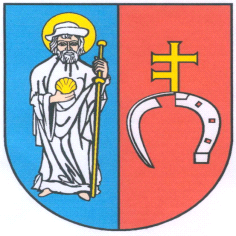 